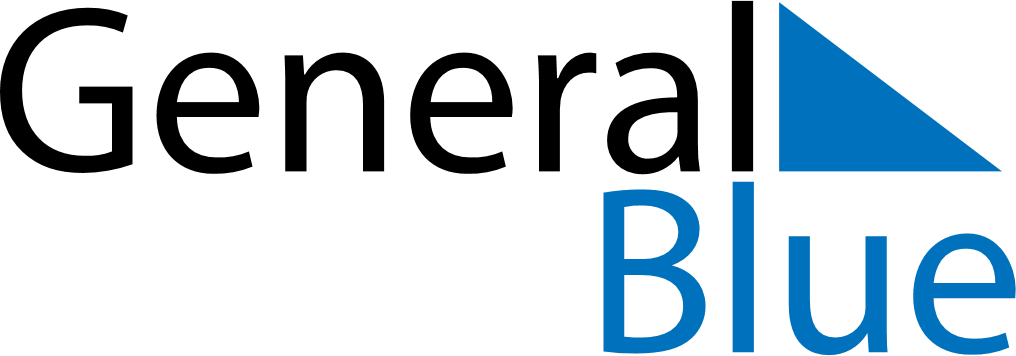 July 2024July 2024July 2024July 2024July 2024July 2024Ange, Vaesternorrland, SwedenAnge, Vaesternorrland, SwedenAnge, Vaesternorrland, SwedenAnge, Vaesternorrland, SwedenAnge, Vaesternorrland, SwedenAnge, Vaesternorrland, SwedenSunday Monday Tuesday Wednesday Thursday Friday Saturday 1 2 3 4 5 6 Sunrise: 3:06 AM Sunset: 10:55 PM Daylight: 19 hours and 49 minutes. Sunrise: 3:08 AM Sunset: 10:54 PM Daylight: 19 hours and 46 minutes. Sunrise: 3:09 AM Sunset: 10:53 PM Daylight: 19 hours and 43 minutes. Sunrise: 3:11 AM Sunset: 10:52 PM Daylight: 19 hours and 40 minutes. Sunrise: 3:13 AM Sunset: 10:50 PM Daylight: 19 hours and 37 minutes. Sunrise: 3:14 AM Sunset: 10:49 PM Daylight: 19 hours and 34 minutes. 7 8 9 10 11 12 13 Sunrise: 3:16 AM Sunset: 10:47 PM Daylight: 19 hours and 31 minutes. Sunrise: 3:18 AM Sunset: 10:46 PM Daylight: 19 hours and 27 minutes. Sunrise: 3:20 AM Sunset: 10:44 PM Daylight: 19 hours and 23 minutes. Sunrise: 3:22 AM Sunset: 10:42 PM Daylight: 19 hours and 19 minutes. Sunrise: 3:25 AM Sunset: 10:40 PM Daylight: 19 hours and 15 minutes. Sunrise: 3:27 AM Sunset: 10:38 PM Daylight: 19 hours and 11 minutes. Sunrise: 3:29 AM Sunset: 10:36 PM Daylight: 19 hours and 6 minutes. 14 15 16 17 18 19 20 Sunrise: 3:32 AM Sunset: 10:34 PM Daylight: 19 hours and 2 minutes. Sunrise: 3:34 AM Sunset: 10:32 PM Daylight: 18 hours and 57 minutes. Sunrise: 3:36 AM Sunset: 10:30 PM Daylight: 18 hours and 53 minutes. Sunrise: 3:39 AM Sunset: 10:27 PM Daylight: 18 hours and 48 minutes. Sunrise: 3:41 AM Sunset: 10:25 PM Daylight: 18 hours and 43 minutes. Sunrise: 3:44 AM Sunset: 10:22 PM Daylight: 18 hours and 38 minutes. Sunrise: 3:47 AM Sunset: 10:20 PM Daylight: 18 hours and 33 minutes. 21 22 23 24 25 26 27 Sunrise: 3:49 AM Sunset: 10:17 PM Daylight: 18 hours and 28 minutes. Sunrise: 3:52 AM Sunset: 10:15 PM Daylight: 18 hours and 22 minutes. Sunrise: 3:55 AM Sunset: 10:12 PM Daylight: 18 hours and 17 minutes. Sunrise: 3:57 AM Sunset: 10:10 PM Daylight: 18 hours and 12 minutes. Sunrise: 4:00 AM Sunset: 10:07 PM Daylight: 18 hours and 6 minutes. Sunrise: 4:03 AM Sunset: 10:04 PM Daylight: 18 hours and 1 minute. Sunrise: 4:05 AM Sunset: 10:01 PM Daylight: 17 hours and 55 minutes. 28 29 30 31 Sunrise: 4:08 AM Sunset: 9:59 PM Daylight: 17 hours and 50 minutes. Sunrise: 4:11 AM Sunset: 9:56 PM Daylight: 17 hours and 44 minutes. Sunrise: 4:14 AM Sunset: 9:53 PM Daylight: 17 hours and 39 minutes. Sunrise: 4:17 AM Sunset: 9:50 PM Daylight: 17 hours and 33 minutes. 